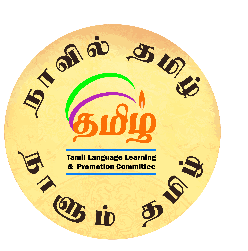 APPLICATION FOR CULTURAL PERFORMANCE EXPOSURE FUND (CPEF)SUBMIT THE COMPLETED FORM AND EMAIL TO MOE_TLLPC_Secretariat@moe.gov.sg at least 1 month before the date of the performance/event.For Official Use Only:(Once TLLPC Secretariat gives approval, please fill up the attendance list in ANNEX A and email to MOE_TLLPC_Secretariat@moe.gov.sg within 2 weeks after the performance)ANNEX AACTUAL ATTENDANCE LISTTitle of Performance: ________________________________________________________Date of Performance: ______________   Name of School/Institution: __________________________                                   Verified by: ______________________________ (Teacher IC)Signature: _________________________                          Date of submission:  ___________________Details of ApplicantDetails of ApplicantName of Applicant : Name of School :Address :Contact No of Applicant:Details of cultural performanceDetails of cultural performanceTitle of Programme:Brief Description of Programme:Name of Organiser/Performing Arts Group:Contact No of Organiser: Date of Performance:Venue:Ticket Price(per students): Ticket Price(per teacher):No. of students and teachers attending: ___________ students + _____________ teacher(s)Total amount to be paid to Organiser/Performing Arts Group:$__________________Date received by TLLPC Secretariat:__________________Checked by (name):_______________________                                     ______________________                                                                                           Signature/Date:Status of Approval:Approved Not Approved [please tick appropriate box]Approved by : _________________________Designation :   __________________________Approved Not Approved [please tick appropriate box]Approved by : _________________________Designation :   __________________________Approved Not Approved [please tick appropriate box]Approved by : _________________________Designation :   __________________________Approved Not Approved [please tick appropriate box]Approved by : _________________________Designation :   __________________________NoName of students (As in BC)SignatureRemarks1234567891011121314151617181920NoName of teacher(s) (As in NRIC)SignatureRemarks12345